Baigner dans la connerie, c’est bon.A un moment donné faut dire STOP ! là, Y’EN A MARRE ! RAS LE BOL ! Saturation de cette situation qui à la longue, nous bouffe toute notre énergie. On nous prend pour des cons ? Soit, ok ! Pas de soucis, je préfère être con que de peindre le diable sur la muraille, surtout que je l’ai déjà fait et que cela n’a rien changer. Noir c’est noir ? Il n’y a plus d’espoir ?Autant se flinguer tout de suite alors, car si c’est pour entrer dans la masse du désespoir et pleurer, ben, cela ne m’enchante guère. On a fait des âneries, le monde va mal, les abeilles crèvent, les éléments sortent de leurs gonds. Mesdames et Messieurs, l’heure est grave, nous disent les médias et les savants. On récolte ce que nous avons su si bien semer. D’accord, je suis preneuse. Mais en attendant le feu d’artifices, le grand BOUM, ou si vous aimez mieux, la fin qu’on nous prédit, j’avoue qu’il me reste encore d’autres choses plus urgentes à faire. Le ravin de la négativité, je m’y laisserai glisser plus tard. Vert, rose, bleu.Ben Rovine, t’as pas de cœur !Ben non, j’suis con ! Con mais heureuse, égoïste et je souffre en plus de j’men foutisme aigu.Adieu Rovine. Je ne t’adresserai plus jamais la parole. Bon vent ! Attends, on s’fait la bise ? Oups… Elle est partie. Une de perdue, je sens qu’elle ne sera pas la seule à me tourner le dos. Blanc, jaune, lilas.Bof, je la comprends, car à force d’entendre et de lire toujours les mêmes discours alarmants, faut juste être con pour ne pas avaler un tube entier de barbituriques. Puisqu’il me reste du temps, autant en profiter afin de prendre mon bien en urgence plutôt que mon mal en patience, n’est-ce pas ? À ce propos, la phrase susmentionnée ne vient pas de moi, je l’ai lue, car en fait, être con ne signifie pas forcément être illettrée. Du coup je m’entoure d’êtres qui comme moi, sont saturés et qui n’en peuvent plus d’être pointés du doigt.Rouge, orange, pomme. Waouh ! Changement radical. Les gars et moi on a l’impression de flotter sur un petit nuage autant con que nous. On est pas beaucoup, mais on rit beaucoup.Que font les cons quand ils sont entre eux ? me direz-vous. Des conneries, bien entendu !On sait que c’est pas bien, mais puisque c’est bientôt la fin, faut pas se gêner, enfin, pour nous c’est ainsi que cela se passe. Pourtant, pour ne pas choquer ceux qui nous ont tourné le dos, vu qu’on les aime encore, (ouais on a des cœurs, pas purs certes, mais tant pis), nous faisons nos conneries en cachette, à part quelquefois, mais ça, c’est rare.Nous avons un Q. G. C’est là que nous agissons, loin des regards et que nous utilisons le temps qui nous est désormais imparti. En fait c’est simple. Ben oui, faut pas que cela soit compliqué sinon, on n’y aurait pas pensé…On fait rien de méchant cependant, non, on fait juste le contraire de ce qui est recommandé par les lois diverse et variées, par les spécialistes ès santé, et par les têtes bien pensantes. Tenez, l’autre jour on a fait un gâteau au chocolat 1000 calories. 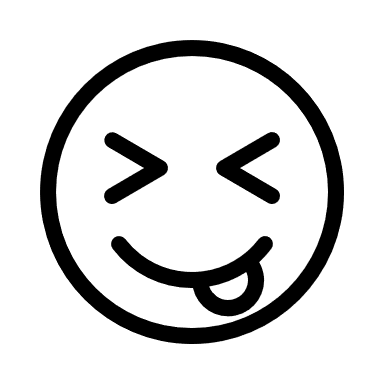 Hum ! Rien que d’y penser, je m’en lèche encore les babines. C’était un gâteau dé-li-ci-eux ! On n’y est pas allé de mains mortes, et du gluten par-ci, des gros œufs par-là, de la crème épaisse plus qu’il n’en faut, et du sucre pour le goût, sans oublier le chocolat fondant, j’en rêve encore, doux souvenir. On s’est tous relever durant la nuit, le lendemain y’avait plus rien. On a envoyé nos lettres à nos patrons, lettres de désintérêt pour notre boulot, on a plus de temps à perdre avec ceci, tant mieux pour ceux qui cherchent du travail. Turquoise, ciel, mauve.On respecte les choix des uns et des autres, nous, les cons. C’est mieux et moins fatiguant. Néanmoins, j’avoue que parfois, on est un peu enquiquinant. Surtout lorsqu’on voit ce que la bêtise humaine est capable de faire. Surtout lorsque la bêtise humaine s’attaque aux difficultés d’apprentissage et normales d’un tout petit enfant.En effet, ce que je vais vous dévoiler est véridique. Sans mentionner qui que cela soit, je vais vous raconter ce qui est arrivé à quelqu’un qui m’est cher. Son petit poussin, à peine âgée de trois minuscules années, ne parvenait pas à faire entrer diverses formes dans un cube, ne saisissant pas encore le fonctionnement du jeu. Pas grave, un enfant avance à son rythme, mais que nenni, la pédiatre ne le pensait pas ainsi, du coup, que fit-elle ? Elle proposa alors aux jeunes parents de prendre rendez-vous avec un psy ! Nous avons alors consolé les parents, faut pas culpabiliser, la p’tite va réussir, elle est en bonne santé, vous êtes de merveilleux parents. Ici, dans cet exemple, nous avons réussi, ils ont compris, tant pis pour le psy. Maintenant la fillette fait des trucs inouïs, et pour sûr qu’elle n’a pas dit son dernier mot. D’autres parents ne nous ont pas écouté, c’est pas grave et tant mieux pour le psy. Brun, ocre, soleil.En fait, nous réalisons, les gars et moi que depuis que nous avons chois de ne plus suivre les lois, nous allons tous beaucoup mieux. Y’en a trop de lois !Y’a eu trop d’abus, c’est c’qui faut pour vous r’mettre sur le droit chemin. Tu fautes, tu payes !Non ! On les transgresse les lois. Cons mais pas complètement. On ne tue pas, on fiche la paix aux autres, on vit heureux, or, on transgresse avec allégresse. Avant fallait faire gaffe à tout, soit on était trop timide et c’est pas bien, soit trop extraverti et c’est pas bien non plus. Jamais au top. Mince, c’est pas cool, on faisait de notre mieux, c’était jamais assez. Maintenant on en rit, y’en à même qui ont cesser de prendre des antidépresseurs, alors si cela n’est pas la preuve que la voie qu’on a choisie, nous les cons, n’est pas si néfaste, ben je veux bien qu’on se fiche de ma poire.Blanc, neige et diamants.Vous ais-je dit qu’on s’amusait bien ?Tant mieux, parce que c’est vrai. Derrière notre Q.G. se trouve un lac, il n’est pas très grand, les gens viennent y faire trempette la journée, en vitesse avant de filer à gauche et à droite selon leurs plannings, on les laisse profiter, eux-aussi on le droit de s’amuser, vous savez ?En revanche, la nuit, puisque tous les chats sont gris, les gars et moi on fait des bains de minuit, tout nus, sans rougir, et on admire en faisant la planche, le ciel, c’est tellement beau un ciel étoilé. Doré, scintillant, calme.Les dîners ! Dîners de cons, c’est le moins qu’on puisse dire, du coup on déconne chaque jour avec ça, on désigne le roi des cons, parfois c’est elle, certaines fois c’est lui, d’autres fois c’est moi, on est pas jaloux et le prix on se le partage, car faire la vaisselle à plusieurs, ça va plus vite. Un jour où mes amis et moi étions tranquillement attablés devant un jeu de cartes, un monsieur, bien sous tous rapports il faut le dire, vint frapper à notre porte. Nous l’avons reçu courtoisement, car qui dit con ne dit pas forcément goujat, et lui avons offert de s’installer sur le fauteuil le plus confortable. Là, on a pas fait juste, on aurait pas dû, mais on le savait pas. On aurait pas dû le laisser entrer. Il n’était pas content du tout lorsqu’il s’en est allé, pas content, vexé même. On s’est dit que le beau monsieur devait nous envier, il était jaloux et pis c’est tout, qu’on soit heureux. Imaginez que cet homme n’était venu que dans le but de nous nous faire la morale, à nous, les cons qui ne demandons rien à personne, et qui ne recherche rien d’autre qu’on nous fiche la paix. Alors le mec, vas-y que j’te dise que c’est pas bien de transgresser les lois, quels exemples ne donnez-vous pas aux enfants, vous devriez avoir honte ! Mais ? J’t’en ficherais moi, des avertissements et j’te les ferais bouffer tes mises en garde, laisse- nous profiter du temps qui nous est encore donné pour agir comme bon nous semble, Fichtre ! Monsieur je sais tout, si tu avais pris connaissance de ce texte dès le début, tu saurais qu’on les connait tes lois, pis qu’on s’en fiche de tes fichues lois, qu’on s’en tamponne de tes lois à la noix. Alors tu vas prendre tes cliques et tes claques, remettre ton chapeau sur ta tête pleine de cheveux et nous foutre la paix, une bonne fois pour toutes. Non mais, on ne va pas le suivre sur son chemin noir quand-même. On débouche une bonne bouteille pour fêter son départ. Qu’il garde ses chaînes, il est assez grand pour faire ce qui lui semble juste. Mandarine, poussin et fleurs.Ma foi, il nous reste encore des tas de choses à découvrir, alors on s’en va, sur notre chemin positif, la vie nous le permet encore. Ainsi je vous laisse en vous adressant à tous, mes meilleures pensées et vous envoie à chacun de gros bisous dorés. Waouh ! La connerie permet d’accomplir de bien jolies choses…11 septembre 2019                        Rovine           